Poloha, povrch a podnebie Afriky     Meno a priezvisko ....................................1. K číslam priraď správny názov.2. Dopíš do textu slová, z ktorého sa dozviete niečo o objavovaní Afriky.Afriku od Európy oddeľuje len ......................, ktoré využívali starovekí Gréci pri svojich ....................... plavbách. Pred spoznaním vnútrozemia ich zastavila až púšť Sahara, od ktorej na juh si tvar a rozlohu Afriky .............. kartografi len domýšľali. Samotný názov Afrika zrejme pochádza z ...................... slova aphrike,, ktoré sa dá preložiť ako slnečná, bez zimy (zem).  Niektorí vedci sa prikláňajú k teórii, že názov pochádza od ................. slova Afer – v preklade prach. O lepšie preskúmanie ................... pobrežia sa pričinili portugalskí ....................., ktorých úlohou bolo nájsť cestu do Indie. Tá by umožnila obchod s korením, ktoré bolo vo vtedajšej ..................... luxusným a žiadaným tovarom. Bartolomeo Dias dosiahol Mys dobrej nádeje a  Vasco Da Gama zavŕšil .................... snaženie, keď jeho lode zakotvili pri ................. pobreží v roku 1498. grécki,  latinského, Stredozemné more, moreplavci, portugalské, gréckeho, afrického, Európe, indickom, obchodných3. Ako sa volá najvyššie pohorie Afriky? Gerlachovský štít Kilimandžáro Mount Everest4. Rozhodni o pravdivosti tvrdení:   a) plošiny vo vyšších nadmorských výškach nazývame náhorné nížiny.	                 Áno / Nie       b) Afrika sa zvykne deliť podľa nadmorskej výšky iba na nízku.                              Áno / Nie                                                             c) Najväčšou panvou pri rovníku je Konžská panva.	                                        Áno / Nie  d) Pri obratníku Raka sa nachádza púšť Kalahari a Namib.                                       Áno / Nie                              e) Pri obratníku Kozorožca sa nachádza púšť Sahara.                                                Áno / Nie  f) Najpestrejšie zastúpenie nerastných surovín je na juhu Afriky.   	                 Áno / Nie5. K číslam priraď správny názov.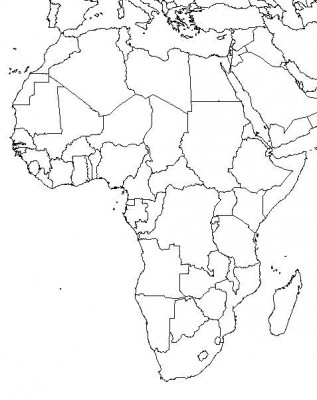 Indický oceán, Červené more, Suezský prieplav, Stredozemné more, Gibraltársky prieliv, Atlantický oceán, Madagaskar, Mozambický prieliv1. ...............................................................2. ...............................................................3. ...............................................................4. ...............................................................5. ...............................................................6. ...............................................................7. ...............................................................8. ...............................................................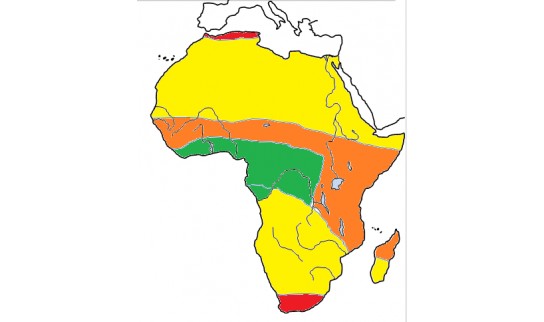 vlhké rovníkové podnebie, vlhké tropické podnebie s obdobím sucha, suché tropické podnebie, subtropické podnebie1. ...............................................................2. ...............................................................3. ...............................................................4. ...............................................................